                                                         Международная Ассоциация Спортивного Танца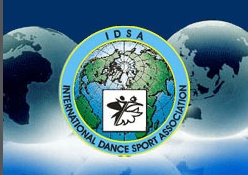 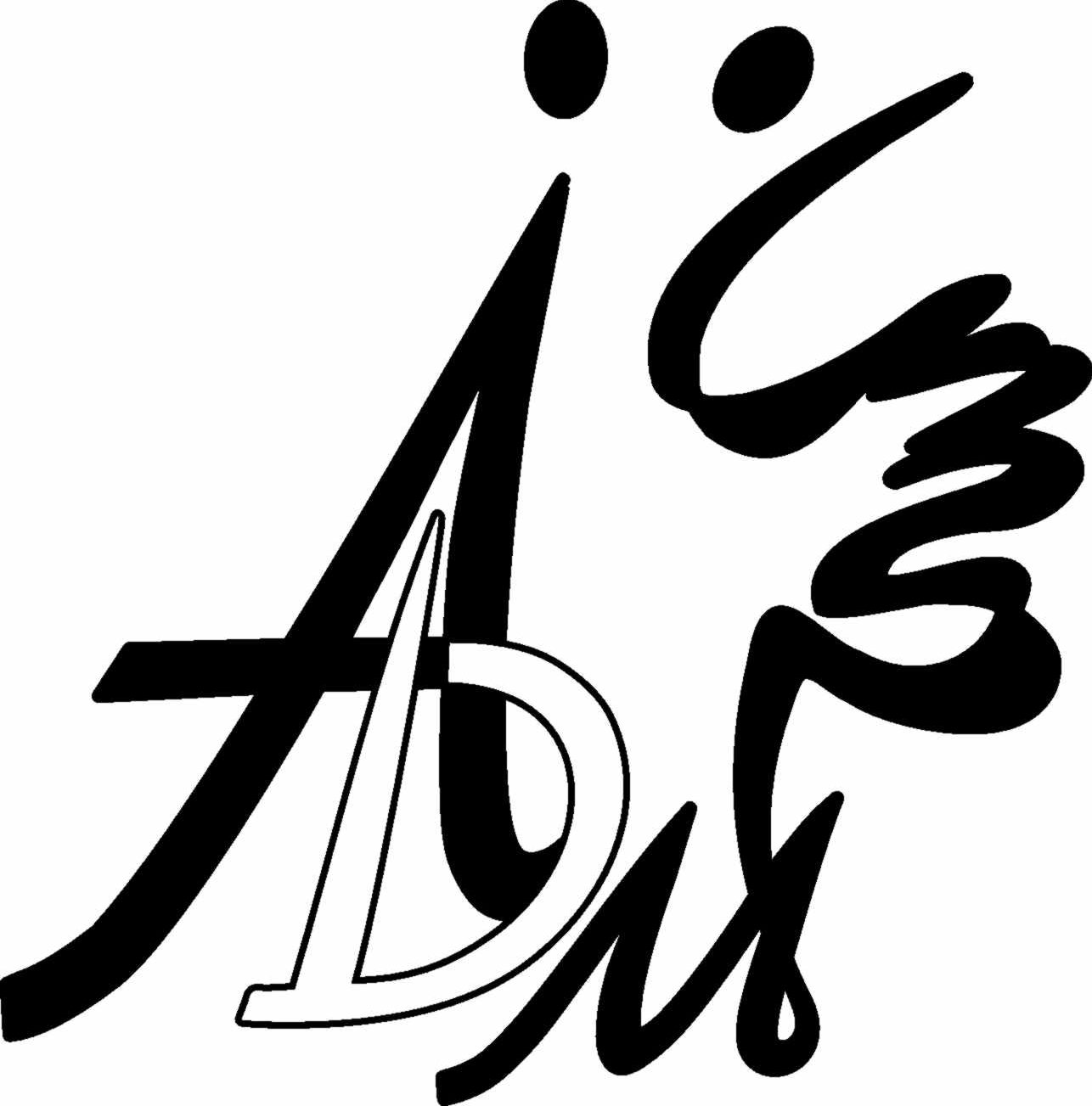 Комитет по неолимпийским видам спорта Республики МолдоваАссоциация Танца МолдовыТанцевальный Центр «ТРИУМФ» Открытый Международный Танцевальный Фестиваль«Chisinau International Open 2017»IDSA European Championship Adult Standard & LatinДата проведения: 9-10 декабря 2017г.Место проведения: Palatul RepubliciiМолдова, г. Кишинёв, ул. Мария Чеботарь, 16Номинации категории Ансамбли: 1. Фолк (стилизованные, народные танцы)				     2. Современные танцы (уличный стиль, хип-хоп, диско и тд)				     3. Эстрадные				     4. БальныеВозрастные группы Ансамблей: 1. Ювеналы (11 лет и мл)			                2. Юниоры (12-15 лет)			                4. Молодёжь+Взрослые (16 лет и ст)Правила: Согласно правил IDSA и ADM.Судьи: Турнир оценивают приглашённые судьи, а также тренеры участвующих пар согласно своей категории. Заявку на судейство необходимо подать не позднее 6 декабря на сайте регистрации. Подтвердить заявку о работе судьи необходимо на регистрации в день фестиваля за час до начала отделения. Заявки: Для участия в фестивале принимаются заявки до 6 декабря, исключительно on-line https://flymark.dance/Competition Участие в фестивале без предварительной заявки не возможно!!! Заявка считается принятой, если Ваша пара есть в списке участников на сайте регистрации. Регистрация: Проводится только тренером или представителем клуба (при наличии классификационных книжек или свидетельства о рождении). Подтверждение регистрации иногородних пар заканчивается строго за час до начала каждого отделения.Благотворительный взнос с участника за программу: Ансамбли - 10 евро с человека за танецДети, Дебют, Школа – 10 евро с человека. Нач, Е, Д – 15 евро с человека за программу. Open, Сеньоры – 20 евро с человека за программу. Чемпионат – 25 евро с человека за программу.Вход для зрителей и сопровождающих: 150 лей за весь день соревнований. Финансовые условия: Все затраты по организации и проведению фестиваля за счёт благотворительных и спонсорских взносовОрганизатор: Танцевальный Центр «Триумф»Контакты: Бантюк Надежда 		e-mail: bantiuc@gmail.com 		тел: +373 69312311	       Бантюк Наталья							           тел: +373 69204994До встречи на турнире!!!№КАТЕГОРИИСуббота 9 декабряСуббота 9 декабряСуббота 9 декабряВоскресенье 10 декабряВоскресенье 10 декабряВоскресенье 10 декабря№КАТЕГОРИИ9.0013.3018.009.0013.3018.001Дети 1 Соло (5 лет и мл)Disco2Дети 2 Соло (7 лет и мл)Disco3Дети 1 (5 лет и мл)Di Polka4Дети 2 (7 лет и мл)Di Polka5Ювеналы 1 (9 лет и мл)Di Polka6Дети 1 Дебют (5 лет и мл) W Ch7Дети 2 Дебют (7 лет и мл)W Ch8Ювеналы 1 Дебют (9 лет и мл)W Ch9Ювеналы 2 Дебют (10-11 лет)W Ch10Дети Дебют Соло (7 лет и мл)W Ch11Ювеналы 1 Дебют Соло (9 лет и мл)W Ch12Ювеналы 2 Дебют Соло (10-11 лет)W Ch13Дети Школа Соло (7 лет и мл)W Ch J14Дети Школа (7 лет и мл)W Ch J15Ювеналы 1 Школа (9 лет и мл)W Ch J16Ювеналы 2 Школа (10-11 лет)W Ch J17Ювеналы 1 Школа Соло (9 лет и мл)W Ch J18Ювеналы 2 Школа Соло (10-11 лет)W Ch J19Юниоры 1+2 Школа (12-15 лет)W Ch J20Ювеналы 1+2 Соло ЛА (11 лет и мл)Ch S R J21Юниоры 1+2 Соло ЛА (12-15 лет)Ch S R J22Ансамбли Ансамбли23Дети Нач (7 лет и мл)W Q Ch J24Ювеналы 1 Нач (9 лет и мл)W Q Ch J 25Ювеналы 2 Нач (10-11 лет)W Q Ch J26Ювеналы 1 Е (9 лет и мл)3 ST\3 LA27Ювеналы 2 Е (10-11 лет)3 ST\3 LA28Ювеналы 1 Д (9 лет и мл)Ch S R JW T V Q29Ювеналы 2 Д (10-11 лет)Ch S R JW T V Q30Ювеналы 1+2 OPEN (11 лет и мл)5 LA5 ST31Юниоры 1+2 Нач (12-15 лет)W Q Ch J32Юниоры 1+2 Е (12-15 лет)3 ST\3 LA33Юниоры 1 Д (12-13 лет)Ch S R JW T V Q34Юниоры 2 Д (14-15 лет)Ch S R JW T V Q35Юниоры 1 OPEN (12-13 лет)5 LA5 ST36Юниоры 2 OPEN (14-15 лет)5 LA5 ST37Мол+Взр Хобби (16 лет и ст) без ограничени4 ST\4 LA38Молодёжь (16-18 лет)5 ST5 LA39Взрослые (19 и ст)5 ST5 LA40Сеньоры (35 лет и ст)5 ST5 LA41IDSA European Championship Adult Standard5 ST42IDSA European Championship Adult Latin5 LA